1	Pró-Reitoria de Pós-Graduação - PRPG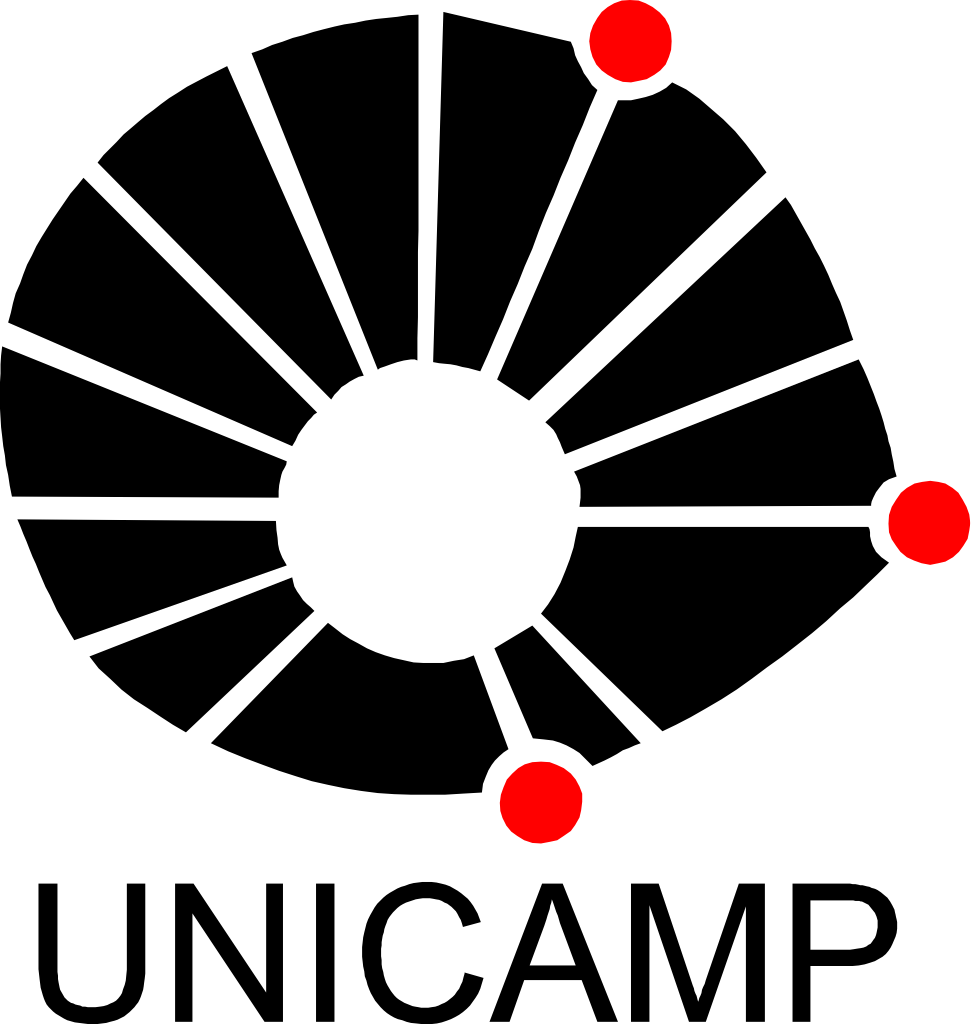 Universidade Estadual de Campinas - UNICAMPRua da Reitoria, 121 – Cidade Universitária “Zeferino Vaz” - CEP: 13083-970 - Campinas, SPFone: (19) 3521-4729 – secretaria.prpg@reitoria.unicamp.br – www.prpg.unicamp.brANEXO IIIFormulário de Inscrição para o DSE CAPES PrInt-UNICAMPNome Completo:______________________________________________________Nº RA:____________________Nome do Orientador:__________________________________________________Nome do Orientador Estrangeiro:_________________________________________Instituição Estrangeira Receptora:________________________________________CPF:_______________________________________________________________Endereço Eletrônico Institucional:_________________________________________Identificador ORCID:_____________________________________________________Telefone Celular:_______________________________________________________Programa de Pós-Graduação/Unidade:_________________________________________Projeto de Cooperação Internacional Capes/PrInt_Unicamp do qual a candidatura fará parte:_________________________________________________Período da bolsa solicitada: Início____/_____/____  Término_____ / ______ /  _______   